Oxid titaničitýPracovní list je určen pro žáky středních škol. Jeho cílem je seznámit se s vlastnostmi oxidu titaničitého a s fotokatalýzou.Světlem proti špíně_______________________________________________________Napište vzorec oxidu titaničitého: ………………………………………Který název neoznačuje formu oxidu titaničitého?rutilanatasametystUrčete pravdivost výroků:Doplňte chybějící slova do textu o fotokatalýze:Všechno rozpoutá světlo. Na fotokatalyzátor nejprve dopadá ……………………….… záření, které je součástí slunečního světla. Na povrchu fotokatalyzátoru vznikají dvojice kladných a záporných …………………..…. Ty reagují s molekulami ……………………... a vody v ovzduší a na povrchu katalyzátoru vznikají vysoce reaktivní hydroxylové a peroxidové …………………..…. Tyto částice útočí na organické látky z okolního vzduchu nebo vody. Během ………………………..… reakce se organické škodliviny rozpadají. Kde se používá oxid titaničitý?……………………………………………………………………………………………………………………………………………………………………………………………………………………………………………………………………………………………………………………………………………………………………………………………………………………………………………………………………………………………………………………………………………………………………………………………Co jsem se touto aktivitou naučil(a):………………………………………………………………………………………………………………………………………………………………………………………………………………………………………………………………………………………………………………………………………………………………………Autor: Markéta Tomandlová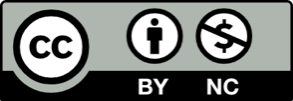 Toto dílo je licencováno pod licencí Creative Commons [CC BY-NC 4.0]. Licenční podmínky navštivte na adrese [https://creativecommons.org/choose/?lang=cs].ANONEOxid titaničitý je bílá pevná látka.Oxid titaničitý je velmi nestálý.Oxid titaničitý není toxický.Oxid titaničitý je nejrozšířenější sloučeninou titanu. 